Format begeleidende brief bij het overzicht van uw beslagvrije voetVersie 28 juli 2022Beste <@mevrouw, meneer_naam@>,Waarom krijgt u deze brief?Wij stuurden u eerder brieven omdat u één of meer rekeningen niet betaalde. Deze rekeningen heeft u nog niet betaald. Daarom leggen wij nu beslag op uw inkomen (loon of uitkering). In het meegestuurde overzicht van uw beslagvrije voet leest u wat dit voor u betekent. Hieronder staat extra uitleg over dat overzicht.   Wat is beslag?Als u rekeningen niet op tijd betaalt, kan u te maken krijgen met beslag. Dan krijgt een beslaglegger een deel van uw loon of uitkering. Een beslaglegger regelt dat uw werkgever of uitkeringsinstantie direct aan hem betaalt. Uw werkgever of uitkeringsinstantie moet hieraan meewerken.Hoe is uw beslagvrije voet berekend?Wij gebruiken gegevens over uw leefsituatie en uw inkomen om uw beslagvrije voet te berekenen. De gegevens over uw leefsituatie (bijvoorbeeld of u samenwoont) krijgen wij uit de gemeentelijke basisregistratie (BRP). De gegevens over uw inkomen krijgen wij uit de Polisadministratie van het UWV. Daarin staat informatie over inkomsten. Dit komt uit de loonaangifte die uw werkgever of uitkeringsinstantie heeft gedaan. Op www.uwbeslagvrijevoet.nl vindt u meer informatie over: Hoe uw beslagvrije voet is berekend Uw privacy Het aanpassen van uw gegevens Daar kan u ook uw beslagvrije voet controleren met uw eigen gegevens.Wat moet u doen?Het is belangrijk dat u uw gegevens in het meegestuurde overzicht goed controleert. Wij horen graag van u als:De informatie die wij gebruiken niet klopt;Er informatie mist;U een eigen (koop)huis heeft of hoge woonkosten heeft; Er al beslag ligt op het inkomen waar wij nu beslag op leggen;U een ander inkomen of een toeslag heeft waar ook beslag op ligt;U een ander inkomen of een toeslag heeft waarop een schuld verrekend wordt; Er binnenkort iets verandert in uw inkomen of leefsituatie.Is dit zo? Geef dit zo snel mogelijk aan ons door via <@contactkanaal> . Reageer op tijd!Als u voor <@datum>, reageert dan kan uw beslagvrije voet met terugwerkende kracht worden aangepast. U kan ook later reageren, dan gebruiken we voor nu de gegevens uit het overzicht. Een eventuele nieuwe beslagvrije voet geldt dan niet met terugwerkende kracht maar vanaf de datum waarop u reageert. Let op: Heeft u een voertuig van uw werkgever (zoals een leaseauto) en gebruikt u dit voertuig ook privé?  Dan wordt uw beslagvrije voet vanaf januari volgend jaar lager. U houdt dan een lager bedrag over. U kan dit voorkomen door het privégebruik per 1 januari van het volgende jaar te stoppen. Dit kan met het formulier ‘verklaring geen privégebruik auto' van de Belastingdienst. U kan de verklaring online aanvragen viaVerklaring geen privégebruik auto (belastingdienst.nl)Wilt u liever een papieren formulier?  Dit kan u aanvragen via telefoonnummer 0800 - 0543. Als u het papieren formulier gebruikt, dan stuurt de Belastingdienst u binnen 8 weken een verklaring? Met deze verklaring vraagt u uw werkgever om te stoppen met de bijtelling op uw inkomen. Geef daarna via  <@contactkanaal> ook aan ons door dat u stopt met het privégebruik.Ik kom er zelf niet uit. Waar vind ik hulp?Komt u er niet uit? Maakt u zich zorgen over dit beslag of over geld? Zoek dan contact met <@naam gemeente of schuldhulpverleningsorganisatie>.  <@naam gemeente of schuldhulpverleningsorganisatie>. helpt u graag met vragen en zorgen over geldzaken. Ook als u kleine geldproblemen heeft. Wacht niet te lang want een klein probleem kan ook groot worden. Waar kan de gemeente u mee helpen?<@naam gemeente of schuldhulpverleningsorganisatie> kan u helpen bij schulden en betaalproblemen. <@naam gemeente of schuldhulpverlenersorganisatie> kan u helpen wanneer:Deze brief niet duidelijk is;U zich zorgen maakt over geld; omdat u bijvoorbeeld minder inkomen heeft;U uw rekeningen niet op tijd kan betalen;U veel post heeft ontvangen, die u niet meer openmaakt;U een (andere) brief kreeg, die u niet begrijpt;U post krijgt van een incassobureau en u niet weet wat u moet doen;U de huur, energie, gas of water een tijd niet betaalde. [@naam gemeente of schuldhulpverleningsorganisatie] maakt samen met u een plan om uw brieven en geldzaken op orde te brengen of uw schulden op te lossen. De hulp is altijd gratis. Hulp van de gemeente bij schulden noemen we schuldhulpverlening. De gemeente kan bijvoorbeeld helpen met: Het maken van goede afspraken (betalingsregelingen) met uw schuldeisers.Een overzicht van uw inkomen, uitgaven en schulden. Het maken van een plan voor een oplossing voor al uw schulden. Wilt u hulp van de gemeente? Bel ons dan direct via [14.......]. <Optionele alinea wanneer de inwoner de beslaglegging nog kan voorkomen> Wilt u beslag voorkomen? 
U kunt het openstaande bedrag betalen voor <vervaldatum>. Wanneer het u niet lukt om het bedrag in één keer te betalen, dan kunt u contact met ons opnemen via <@contactkanaal>. Samen met u kijken wij dan of we een regeling voor de betaling kunnen afspreken. LET OP!  Als u deze brief gebruikt bij een overheidsvordering, dan komt op het ‘Overzicht van de beslagvrije voet’ alleen de afloscapaciteit te staan. U dient dan zelf het ingehouden bedrag in deze begeleidende brief op te nemen. Daarnaast is het van belang om in geval van overheidsvordering te controleren welke van bovenstaande alinea’s niet van toepassing zijn en deze te verwijderen uit het format.  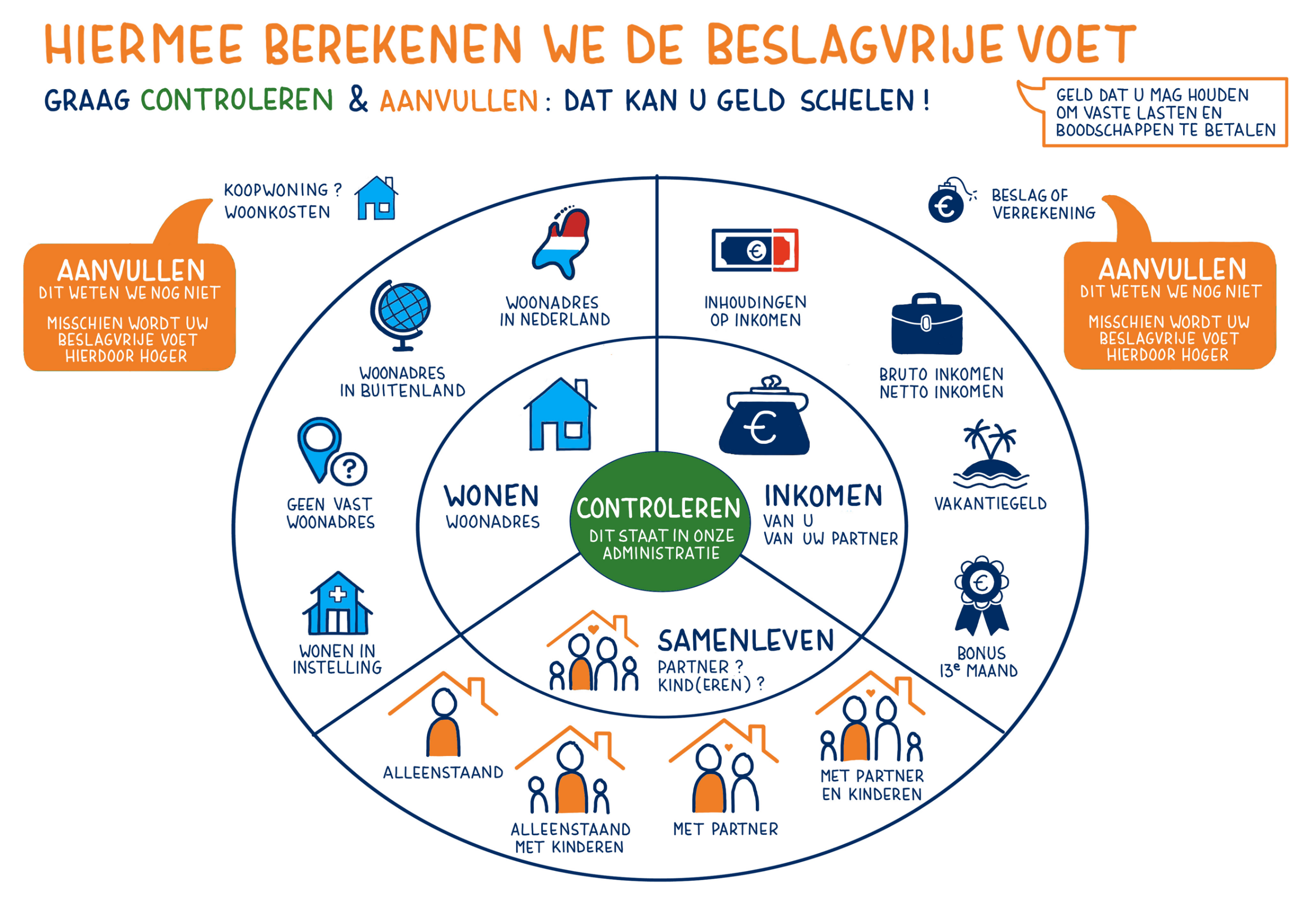 